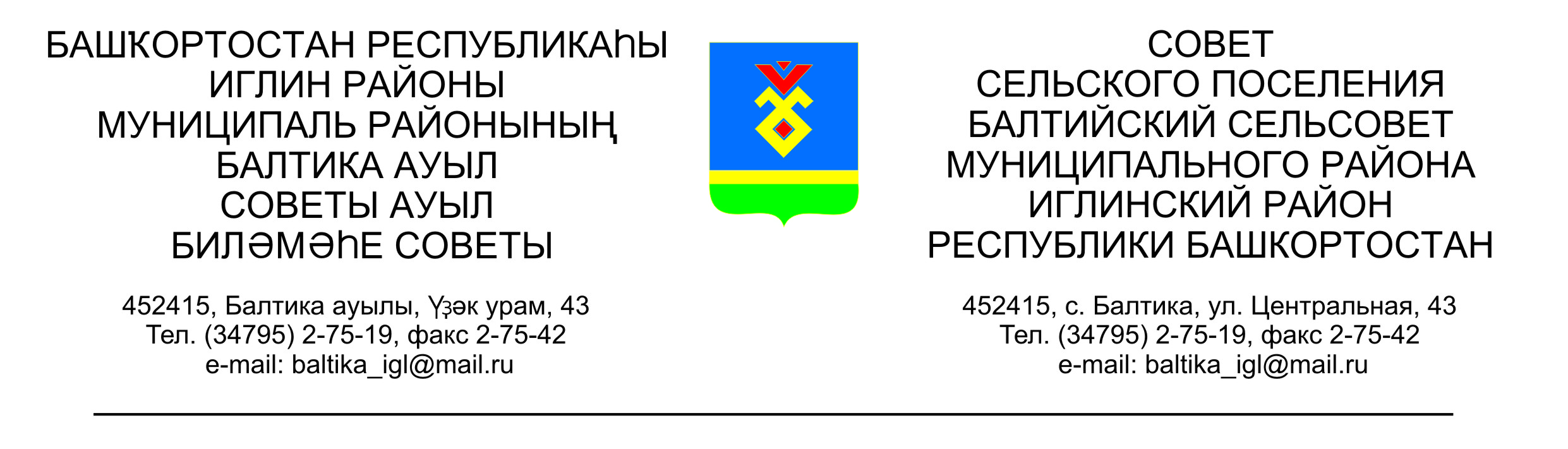                           КАРАР                                                                 РЕШЕНИЕСовета сельского поселения  Балтийский сельсовет муниципального района Иглинский район  Республики Башкортостан 28 созываОб отчете исполнения бюджета сельского поселения Балтийский сельсовет муниципального района Иглинский район Республики Башкортостан за 3 квартал 2021 года    Заслушав и обсудив об отчете исполнения бюджета сельского поселения Балтийский сельсовет муниципального района Иглинский район Республики Башкортостан за 3 квартал  2021 года Совет сельского поселения Балтийский сельсовет муниципального района Иглинский район Республики Башкортостан решил: Отчет об исполнении бюджета сельского поселения Балтийский сельсовет муниципального района Иглинский район Республики Башкортостан за 3 квартал  2021  года утвердить (согласно приложения № 1).Обнародовать отчет об исполнении бюджета сельского поселения Балтийский сельсовет муниципального района Иглинский район Республики Башкортостан на стенде информации в администрации сельского поселения Балтийский сельсовет.Контроль за исполнением настоящего решения возложить на постоянную комиссию по бюджету, налогам, вопросам муниципальной собственности (председатель  комиссии Кот Н.Е.)Глава сельского поселения			                     	И.М.Бугвин«20» октября 2021 г№ 229